Vends pochettes rares pour disques 78 tours et 90 toursgramophonr avec photo - pathé saphir 90 tours étrangères etcfichier word joint avec illustrations  songebleu@orange.fr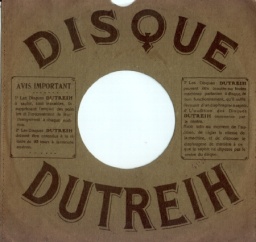 Pochette Dutreih  saphir 90 tours 29 cm françaises 6 pièces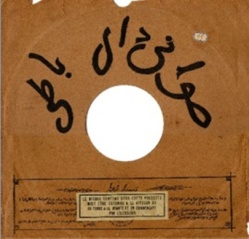 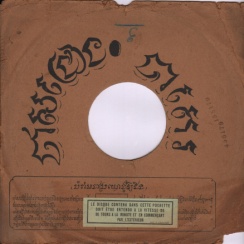 Pochette pathé saphir 90 tours 29 cm arabes 1 piècePochette pathé saphir 90 tours 29 cm françaises 22 pièces  Pochette pathé saphir 90 tours 24 cm  françaises 5 pièces Pochette pathé saphir 90 tours 21 cm françaises 17 pièces Pochette pathé saphir 90 tours 17 cm françaises 3 pièces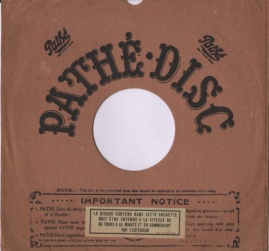 Pochette pathé saphir 90 tours 29 cm anglaises 6  pièces  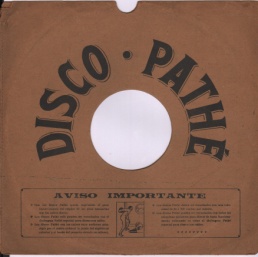 Pochette pathé saphir 90 tours 29 cm italiennes 2 pièces 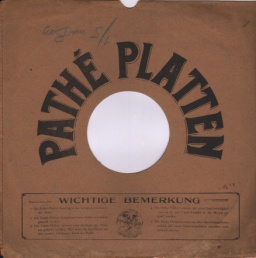 Pochette pathé saphir 90 tours 29 cm allemande 1 pièce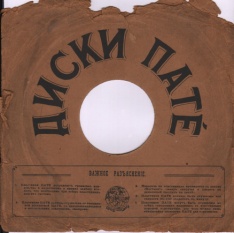 Pochette pathé saphir 90 tours 29 cm russe1 pièce 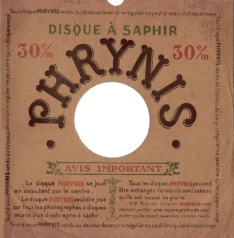 Pochette phrynis saphir 90 tours 30 cm 6 pièces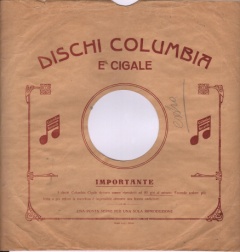 Pochette columbia cigale Italie 30 cm 3 pièces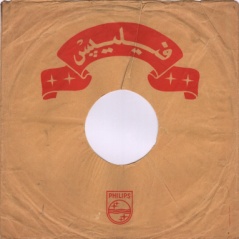 Pochette Philips arabes 1 pièce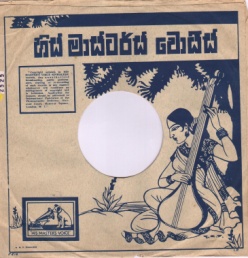 Pochette His masters voice illustrée indienne 1 pièce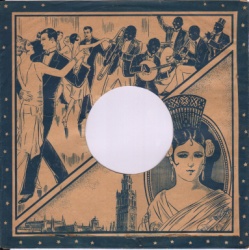 Pochette Anonyme aiguille 25 cm illustrée Espagne 1 pièces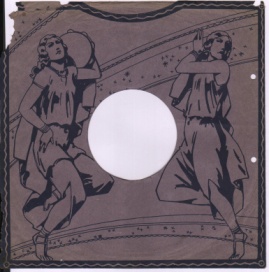 Pochette Anonyme aiguille 25 cm illustrée grèce  1 pièce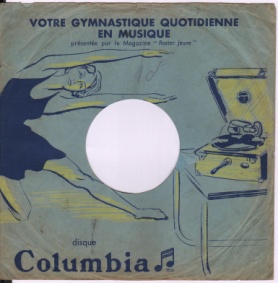 Pochette Columbia aiguille 25 cm illustrée gymnastique en musique 2 pièces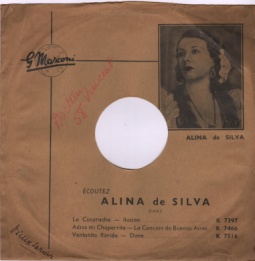 Pochette Gramophone photo artiste 170 pièces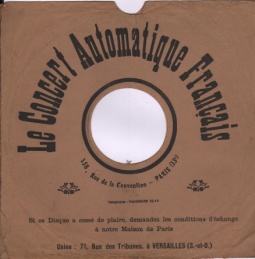 Pochette concert automatique français 1 pièce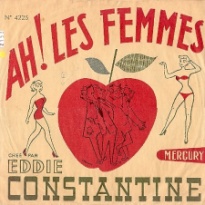 Pochette mercury illustrée eddie constantine 2 pièces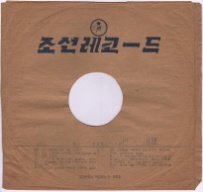 Pochette columbia chine 1 pièce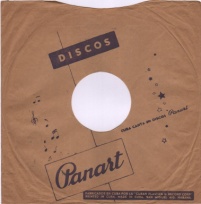  Pochette panart cubaine 1 pièce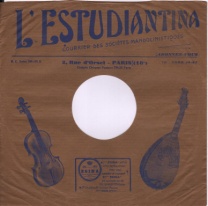 Pochette estudiantina 1 pièce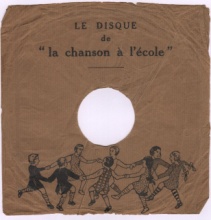 Pochette chanson àl’école 1 pièce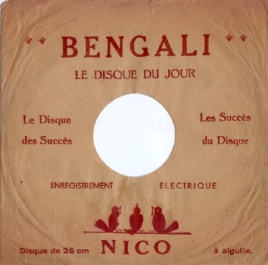 Pochette Bengali nico 6 pièces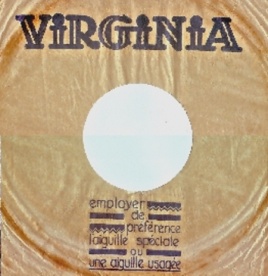 Pochette Virginia 2 pièces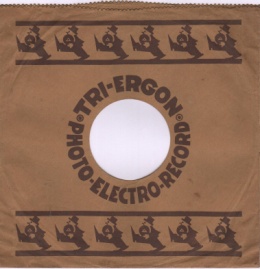 Pochette Tri ergon 9 pièces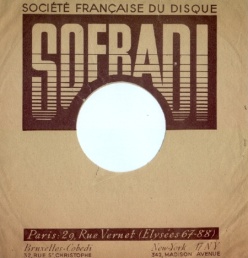 Pochette Sofradi 7 pièces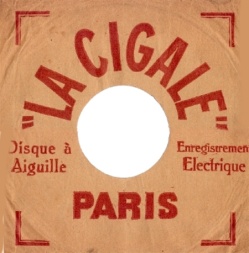 Pochette la cigale 2 pièces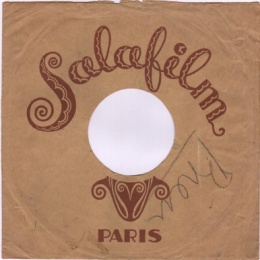 Pochette salafilm 1 pièce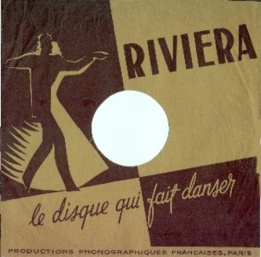 Pochette riviera 12 pièces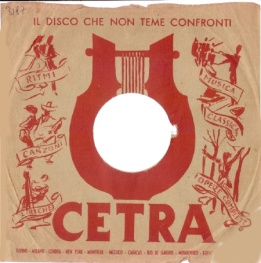 Pochette cetra 1 pièce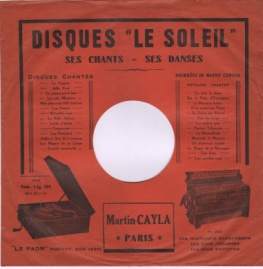 Pochette lesoleil cayla 2 pièces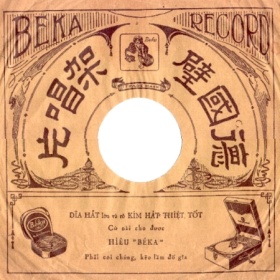 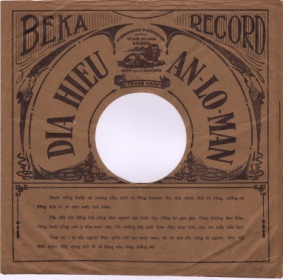 Pochette béka indo chine 2 pièces